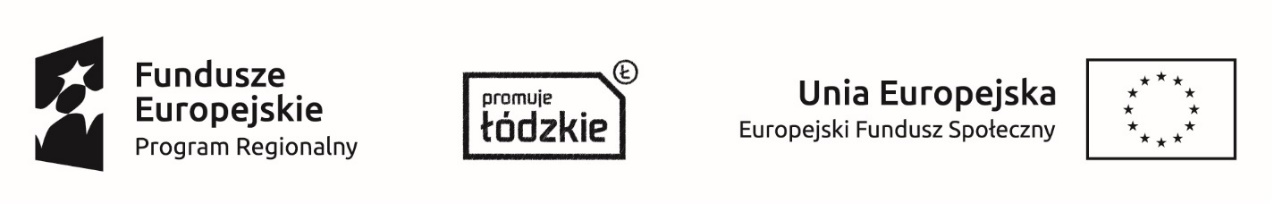 Tytuł projektu „Równamy w górę - kompleksowy program wspierający rozwój jakości edukacji                               w szkołach podstawowych gminy Nieborów”Nr projektu: RPLD.11.01.02-10-0013/18Nazwa Beneficjenta: Gmina NieborówRealizator: Szkoła Podstawowa w im. Leokadii Ostrowskiej w BobrownikachHarmonogram zajęć na październik 2020w Szkole Podstawowej im. Leokadii Ostrowskiej w BobrownikachTytuł szkolenia/zajęć/stażu/konferencji„Równamy w górę - kompleksowy program wspierający rozwój jakości edukacji w szkołach podstawowych gminy Nieborów”Miejsce szkolenia/zajęć/stażu/konferencjiSzkoła Podstawowa w im. Leokadii Ostrowskiej w BobrownikachINFORMACJE OGÓLNEINFORMACJE OGÓLNEData realizacji szkolenia/zajęć//stażu/konferencjiPrzedmiot/TematGodziny realizacji Liczba godzin Prowadzący (imię i nazwisko)Nr saliPlanowana ilość uczestników05.10.2020 r.Zajęcia rozwijająceKomunikacja interpersonalna8.00- 8.451p. Agnieszka Szymańska21812.10.2020 r.Zajęcia rozwijające Komunikacja interpersonalna.8.00-8.451p. Agnieszka Szymańska 21819.10.2020 r.Zajęcia rozwijające Komunikacja interpersonalna.8.00-8.451p. Agnieszka Szymańska 21826.10.2020 r.Zajęcia rozwijające Komunikacja interpersonalna.8.00-8.451p. Agnieszka Szymańska 21805.10.2020 r. Zajęcia korekcyjno – kompensacyjne gr. 1 12.45-13.3013.40 – 14.252p. Marta Przydatek21512.10.2020 r.Zajęcia korekcyjno – kompensacyjne gr. 1 12.45-13.3013.40 – 14.252p. Marta Przydatek21519.10.2020 r.Zajęcia korekcyjno – kompensacyjne gr. 1 12.45-13.3013.40 – 14.252p. Marta Przydatek21526.10.2020 r.Zajęcia korekcyjno – kompensacyjne gr. 1 12.45-13.3013.40 – 14.252p. Marta Przydatek21501.10.2020 r.Zajęcia korekcyjno-kompensacyjne gr. 214.30 – 15.1515.20 – 16.052p. Marta Przydatek21508.10.2020 r.Zajęcia korekcyjno-kompensacyjne gr. 214.30 – 15.1515.20 – 16.052p. Marta Przydatek21515.10.2020 r.Zajęcia korekcyjno-kompensacyjne gr. 214.30 – 15.1515.20 – 16.052p. Marta Przydatek21522.10.2020 r.Zajęcia korekcyjno-kompensacyjne gr. 214.30 – 15.1515.20 – 16.052p. Marta Przydatek21529.10.2020 r.Zajęcia korekcyjno-kompensacyjne gr. 214.30 – 15.1515.20 – 16.052p. Marta Przydatek21506.10.2020 r. Zajęcia rozwijające z przedsiębiorczości14.35-15.201p. Aleksandra Pięta 22813.10.2020 r. Zajęcia rozwijające z przedsiębiorczości 14.35-15.201p. Aleksandra Pięta 22820.10.2020 r.Zajęcia rozwijające z przedsiębiorczości 14.35-15.201p. Aleksandra Pięta 22827.10.2020 r.Zajęcia rozwijające z przedsiębiorczości 14.35-15.201p. Aleksandra Pięta 22805 .10.2020 r. Zajęcia rozwijające „ Kto język angielski zna, ten przyjaciół w świecie ma” gr. 114.35-15.201 p. Anna Broniarek 19812.10.2020 r.Zajęcia rozwijające „ Kto język angielski zna, ten przyjaciół w świecie ma” gr. 114.35 -15.201p. Anna Broniarek19819.10.2020 r. Zajęcia rozwijające „ Kto język angielski zna, ten przyjaciół w świecie ma” gr. 114.35-15.201p. Anna Broniarek19826.10.2020 r.Zajęcia rozwijające „ Kto język angielski zna, ten przyjaciół w świecie ma” gr. 114.35-15.201p. Anna Broniarek19802.10.2020 r.Zajęcia rozwijające „ Kto język angielski zna, ten przyjaciół w świecie ma” gr. 214.35- 15.201p. Anna Broniarek20809.10.2020 r.Zajęcia rozwijające „ Kto język angielski zna, ten przyjaciół w świecie ma” gr. 214.35- 15.201p. Anna Broniarek20816.10.2020 r.Zajęcia rozwijające „ Kto język angielski zna, ten przyjaciół w świecie ma” gr. 214.35- 15.201p. Anna Broniarek20823.10.2020 r.Zajęcia rozwijające „ Kto język angielski zna, ten przyjaciół w świecie ma” gr. 214.35- 15.201p. Anna Broniarek20830.10.2020 r.Zajęcia rozwijające „ Kto język angielski zna, ten przyjaciół w świecie ma” gr. 214.35- 15.201p. Anna Broniarek20805.10.2020 r.Koło przyrodnicze „ Natura wokół nas”15.20- 16.051p. Beata Brodecka21812.10.2020 r.Koło przyrodnicze „ Natura wokół nas”15.20-16.051p. Beata Brodecka21819.10.2020 r.Koło przyrodnicze „ Natura wokół nas”15.20-16.051p. Beata Brodecka21826.10.2020 r.Koło przyrodnicze „ Natura wokół nas”15.20-16.051p. Beata Brodecka21805.10.2020 r. Zajęcia z przyrody metodą eksperymentu„ Uczę się przez działanie i doświadczanie”14.30-15,151p. Beata Brodecka19812 .10. 2020 r.Zajęcia z przyrody metodą eksperymentu„ Uczę się przez działanie i doświadczanie” 14.30-15.151p. Beata Brodecka19819.10.2020 r.Zajęcia z przyrody metodą eksperymentu„ Uczę się przez działanie i doświadczanie” 14.30-15.151p. Beata Brodecka19826.10.2020 r. Zajęcia z przyrody metodą eksperymentu„ Uczę się przez działanie i doświadczanie” 14.30-15.151p. Beata Brodecka19805.10.2020 r.Zajęcia z matematyki metodą eksperymentu       ” Matematyczny start”11.50-12.351p. Agnieszka Bartczak12812.10.2020 r. Zajęcia z matematyki metodą eksperymentu „ Matematyczny start”11.50 – 12.351p. Agnieszka Bartczak12819.10.2020 r.Zajęcia z matematyki metodą eksperymentu „ Matematyczny start”11.50 – 12.351p. Agnieszka Bartczak12826.10.2020 r.Zajęcia z matematyki metodą eksperymentu „ Matematyczny start”11.50 – 12.351p. Agnieszka Bartczak12805.10.2020 r.Koło fizyczno – chemiczne „ Efektywna chemia i fizyka”14.35-15.201p. Małgorzata Dusza - Dragon22812.10.2020 r.Koło fizyczno – chemiczne „ Efektywna chemia i fizyka”14.35-15.201p. Małgorzata Dusza -Dragon 22819.10.2020 r. Koło fizyczno – chemiczne „ Efektywna chemia i fizyka” 14.35 – 15.201p. Małgorzata Dusza -Dragon22826.10.2020 r.Koło fizyczno – chemiczne „ Efektywna chemia i fizyka” 14.35 – 15.201p. Małgorzata Dusza -Dragon22806.10.2020 r.Zajęcia z informatyki „ Informatyka super zabawa” – gr. 113.40-14.2514.35-15.202p. Iwona Charążka13813.10.2020 r.Zajęcia z informatyki „ Informatyka super zabawa” – gr. 113.40-14.251p. Iwona Charążka13807.10.2020 r. Zajęcia z informatyki „ Informatyka super zabawa” – gr. 214.35-15.291p. Iwona Charążka13814.10.2020 r. Zajęcia z informatyki „ Informatyka super zabawa” – gr. 214.35-15.201p. Iwona Charążka13821.10.2020 r. Zajęcia z informatyki„ Informatyka super zabawa” – gr. 214.35-15.201p. Iwona Charążka13828.10.2020 r. Zajęcia z informatyki„ Informatyka super zabawa” – gr. 214.35-15.201p. Iwona Charążka13820.10.2020 r.Koło matematyczne „Magia matematyki”13.40 – 14.2514.35 – 15.202p. Iwona Charążka21827.10.2020 r.Koło matematyczne „Magia matematyki”13.40 – 14.2514.35 – 15.202p. Iwona Charążka21807.10.2020 r.Zajęcia matematyczno-przyrodnicze metodą eksperymentu „Male Boberki potrafią liczyć”12.45 – 13.301p. Anna Garstka18814.10.2020 r.Zajęcia matematyczno-przyrodnicze metodą eksperymentu „Male Boberki potrafią liczyć”12.45 – 13.301p. Anna Garstka18821.10.2020 r.Zajęcia matematyczno-przyrodnicze metodą eksperymentu „Male Boberki potrafią liczyć”12.45 – 13.301p. Anna Garstka18828.10.2020 r.Zajęcia matematyczno-przyrodnicze metodą eksperymentu „Male Boberki potrafią liczyć”12.45 – 13.301p. Anna Garstka188Razem66 h66 h66 h66 h66 h66 h